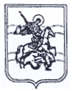 Сельская Думасельское поселение деревня ВерховьеКалужской областиРЕШЕНИЕ        30 сентября 2014 года                                                                                               № 84Об утверждении тарифов за подключение центральному водоснабжениюРассмотрев локальную смету по подключению к центральному водоснабжению,  Сельская Дума РЕШИЛА:Утвердить тариф за подключение к центральному водоснабжению в размере 1 805,68 коп.Контроль,  за  выполнением данного  поручения возложить на И. о. директора УМП «Сатурн»  Хальзову Елену Игоревну.Настоящее Решение вступает в силу с момента его обнародования. Глава МО СП д. Верховье	                            Ротастикова О.И.